Неделя 34 с 06.05 – 08.05.2020г. Тема: «Летние путешествия».Дата: среда 06.05.2020г.Цель: Дать детям представления, что путешествие всегда было частью жизни людей планеты, каждый желает путешествовать и открывать для себя мир. Рассказать детям, что путешествовать можно везде и на любом транспорте. ОД, Рисование.  Тема: «Мое любимое солнышко».Цель: Развивать образные представления, воображение детей. Закреплять усвоенные ранее приемы рисования и закрашивания изображения.https://www.youtube.com/watch?time_continue=2&v=9WCJa8Xb1q0&feature=emb_logo https://www.youtube.com/watch?time_continue=30&v=FGXOFjexODU&feature=emb_logo ОД, Музыкальное развитие.http://dou8.edu-nv.ru/svedeniya-ob-obrazovatelnoj-organizatsii/938-dokumenty/6329-stranichka-muzykalnogo-rukovoditelya ОД. Формирование элементарных математических представлений. Тема: «Геометрические фигуры» (закрепление).Цель: Закреплять знания геометрических фигур: круг, квадрат, треугольник, прямоугольник; умение ориентироваться в пространстве; упражнять в счете.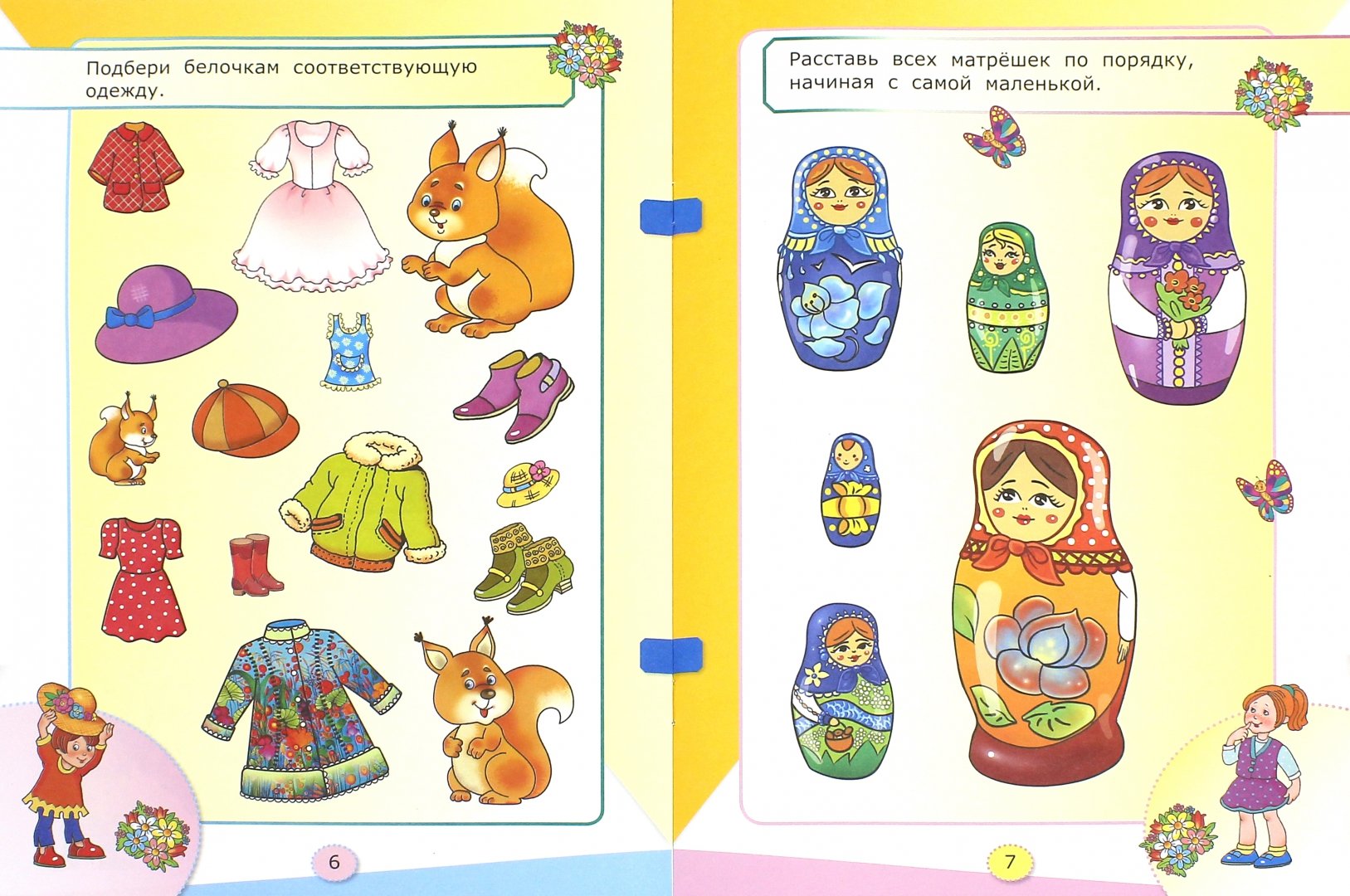 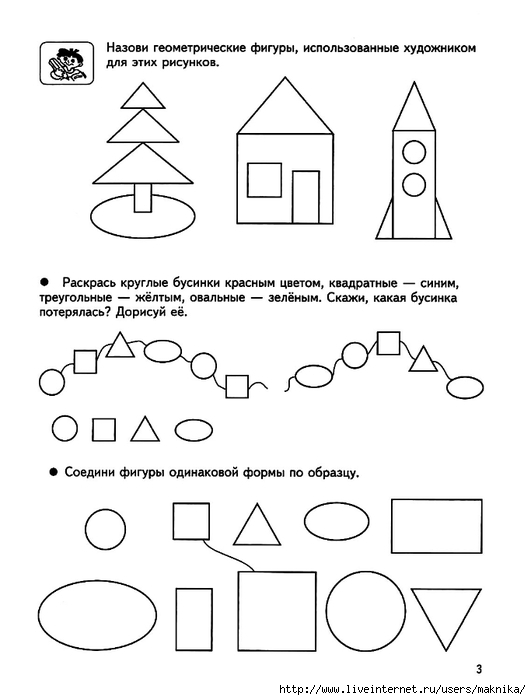 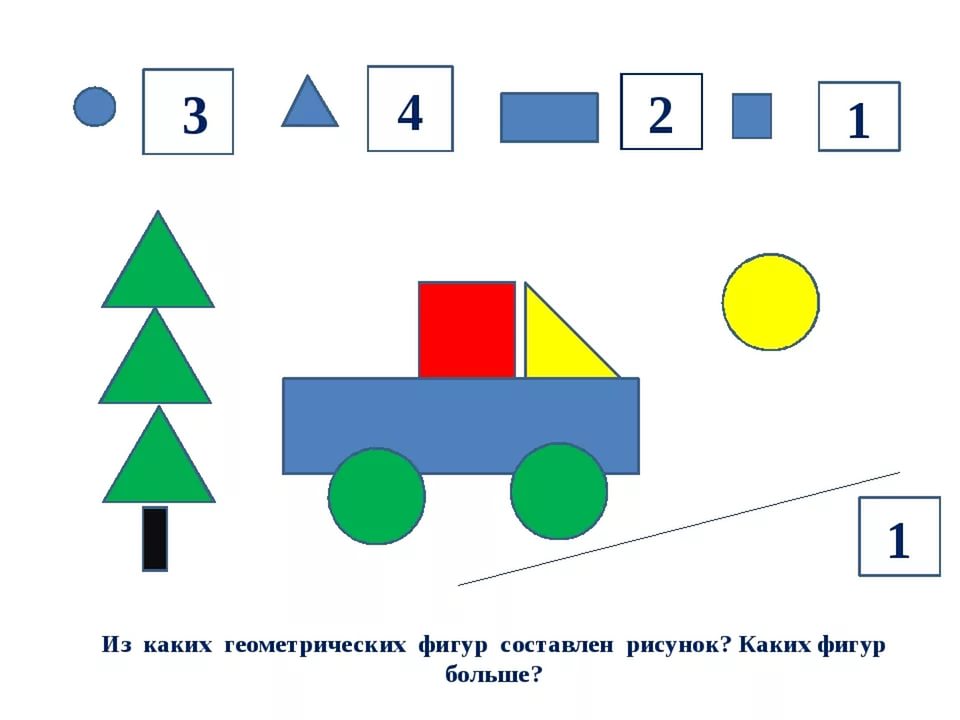 